4 x 1 HDMI Seamless Quad PIP Scaler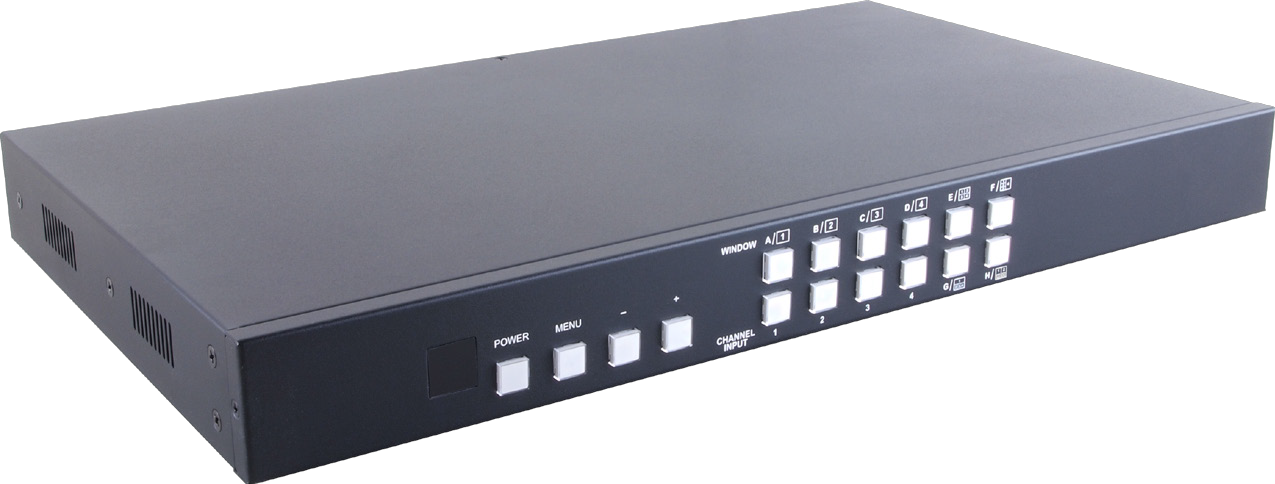 Operation Manual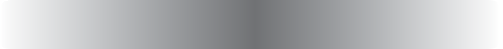 SAFETY PRECAUTIONSPlease read all instructions before attempting to unpack, install or operate this equipment and before connecting the power supply.Please keep the following in mind as you unpack and install this equipment:•	Always follow basic safety precautions to reduce the risk of fire,electrical shock and injury to persons.•	To prevent fire or shock hazard, do not expose the unit to rain,moisture or install this product near water.•	Never spill liquid of any kind on or into this product.•	Never push an object of any kind into this product through any openings or empty slots in the unit, as you may damage parts inside the unit.•	Do not attach the power supply cabling to building surfaces.•	Use only the supplied power supply unit (PSU). Do not use the PSUif it is damaged.•	Do not allow anything to rest on the power cabling or allow any weight to be placed upon it or any person to walk on it.•	To protect the unit from overheating, do not block any vents or openings in the unit housing that provide ventilation and allow for sufficient space for air to circulate around the unit.REVISION HISTORYCONTENTS1. Introduction............................................ 12. Applications ........................................... 13. Package Contents ................................ 14. System Requirements............................ 15. Features .................................................. 26. Operation Controls and Functions....... 36.1 Front Panel ........................................ 36.2 Rear Panel......................................... 46.3 Remote Control................................ 56.4 RS-232 Protocols ............................... 66.5 OSD Menu ......................................... 76.6 RS-232 and Telnet Commands .... 146.7 Telnet Control ................................. 236.8 WebGUI Control ............................. 257. Connection Diagram .......................... 308. Specifications ...................................... 311. INTRODUCTIONThe 4 x 1 HDMI Seamless Quad PIP Scaler is a high performance, high speed zooming/shrinking system that can be easily configure and control for quad or picture-in-picture video processing. Allowing 4 different input sources to be freely selected and arranged on one single display with supporting output resolution up to 1080p and audio up to 8CH 192kHz for both input and output. Screen setting hot keys with IR, RS-232, WebGUI and Telnet allows instant control and witching on the output display.2. APPLICATIONS• Broadcasting room and control• Surveillance room and control• Public advertisement and control• Digital Presentation3. PACKAGE CONTENTS• 1 x 4 by 1 HDMI Seamless Quad PIP Scaler• 1 x Remote Control (CR-124)• 1 x 12V/3A DC Power Adaptor• 1 x Rack Ear Sets• Operational Manual4. SYSTEM REQUIREMENTSInput source equipments such as DVD/Blu-ray players and PC/NBdevices and output HD TV/monitor.5. FEATURES• Seamless switching between channels and windows• Zoom and Shrink 4CH input image and or to overlay them• Supports PIP, POP and multi-windows display• Supports OSD, RS-232, Telnet, Remote and on-panel controls• Fade-In-Out, Chromakey, Mirror and Rotation (90˚ left & right and180˚ up & down) functions• 8 Screen setting hot keys and extra 4 customized favorite screensetting• Supports individual channel size and position adjustment• Supports output image logo display with self design logo file upload6. OPERATION CONTROLS AND FUNCTIONS6.1 Front PanelWINDOW    A     1B     2              C     3              D     41   2 	12  43   4 	3POWER          MENU                  -	+CHANNEL INPUT1                     2 	3 	41	1   2    2 3 4 	3    41      2      3	4	5	61   IR Window: Accept IR signal from the device’s remote control included in the package.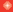 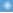 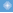 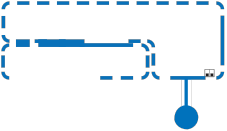 2   POWER: Press this button to power ON the device or set it to standby mode.3   MENU: Press this button to bring up the OSD menu on screen.4   -/+ Buttons: Press these buttons to scroll down/up the OSDselections.5   CHANNEL INPUT 1~4: Press these buttons to rotate HDMI 1~4 input source on each channel to be display on screen. All channels can select the same input or each channel a different input.6   WINDOW A~H: Press these hot keys to select the screen setting where A~D are display a full screen of each channel and E~H are a different combination of a full screen setting with all 4 channels. Windows A~D's channel input selection is corresponding tochannel input no. 1~4. That is, to change window A's input channel must press channel input 1's button. Channel input 2~4's buttonwill not activate under window A's selection. Windows E~H's size are adjustable through the OSD menu setting and only window G is PIP(Picture in Picture) where E,F & H are POP (Picture out Of picture) settings.Under window E~H when the size setting is overlapping one another, channel display sequence is CH4 > CH3 > CH2 >CH1.That is, CH4 will cover CH3 and CH3 will cover CH2 and so on.Under some dislay the borderline may have interference, adjustingdisplay's motion setting may resolve the interference issue.6.2 Rear Panel 	 HDMI IN    	4 	3 	2 	1HDMI  OUTCONTROLUSB SERVICE ONLYRS232	DC 12V1	2	3	4	5	61   HDMI IN: Connect with source equipments such as DVD/Blu-ray players and or PC/NB devices.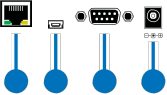 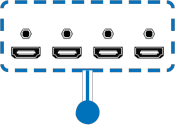 2   HDMI OUT: Connect with HD TV/monitor for output image displayat 1080p.3   CONTROL: Connect to an active network for Telnet control.4   USB SERVICE ONLY: This slot is reserved for logo file upload andfactory use only.Logo file requirements: bmp file with color 256 only with size up to512x512.Upload procedure: Enter into OSD menu→IO Setup→LOGO Setting→Load New LOGO, now both Window A and CH 1's button LED will illuminate, plug this USB port to your PC/Laptop and wait for USB window to pop up.Drag and load the logo file into the USB window or into "COPY LOGO" and  upload will be automatically proceed. Wait for 1~2 minute the device will reboot itself and the upload is succed.5   RS-232: Connect from PC/NB with D-Sub 15pin cable for RS-232 command sending.6   DC 12V: Plug the 12V DC power supply into the unit and connect the adaptor to an AC outlet.6.3 Remote Control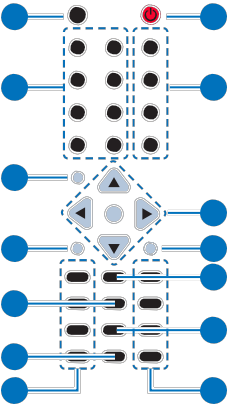 21   Power: Press this button to switch on thedevice or press it again to set it to standby mode.	42   Info: Press this button to show the device’sInfo	Power1WA          WE         CH 1WB          WF         CH 23WC          WG         CH 3WD          WH         CH 4firmware version.	53   Input CH 1~4: Press these buttons to rotateHDMI 1~4 input source on each channel to	8MuteExitInputOK	6Menube display on screen4   WA~WH: Press these hot keys to select the	10screen setting where WA~WD are display	12a full screen of each channel and WE~WH13are a different combination of a full screensetting with all 4 channels.5   Mute: Press this button to mute the audiofrom HDMI output port.Audio 1 Fade In-Out FAV. 1Audio 2  Chromakey FAV. 2Audio 3      Mirror      FAV. 3Audio 4    Rotation  FAV. 414CR-1246   ▲▼►◄ & OK Buttons: Press this buttons to scroll through the OSDselection and press OK to enter and confirm the setting.7   Menu: Press this button to enter into the OSD menu.8   Exit: Press this button to exit the OSD menu or the OSD settings.9   FAV. 1~4: Press these buttons to bring up the customized screensettings.10 Fade-In-Out*: Press this button to switch on or off the Fade-in-out function.11 Chromakey*: Press this button to enter into Chroma function whereCH 1 is the background and CH 2 is the top image.12 Mirror*: Press this button to display the screen in mirror image.13 Rotation*: Press this button to rotate the image 90˚ left and right or180˚ upside down.14 Audio 1~4: Press these buttons to select audio from HDMI input source 1~4.* Functions only work under Window A to D. The system will forceto switch to Window A when operate under Window E~H.6.4 RS-232 Protocols►◄Baud Rate: 115200bpsData Bit: 8 bitsParity: NoneFlow Control: NoneStop Bit: 16.5 OSD MenuNote: BoldItalic fonts and ( ) figures are factory defualt setting figures.* Chromakey Setup works only under CH1& CH2 where CH1 is the background and CH2 is the top layer. This special function is designed for picture overlap video such as news reporter,weather forecast or educational video taping. CH2 the top layer's background color is usually a single color which can be easy for remove. RGB's setting is for CH2 video where the minimum settingfigures cannot be greater than the maximum figures and the maximum figures cannot be lower than the minimum setting figures. When input 1 or 2 has no source connection a warning message will appear on OSD.6.6 RS-232 and Telnet Commands6.7 Telnet ControlBefore attempting to use the telnet control, please ensure that both the Scaler (via the ‘CONTROL’ port) and the PC/Laptop are connected to the active networks.To access the telnet control in Windows 7, click on the ‘Start’ menu and type “cmd” in the Search field then press enter Under Windows XP go to the ‘Start’ menu and click on “Run”, type “cmd” with then press enter.Under Mac OS X, go to Go→Applications→Utilities→Terminal Seebelow for reference.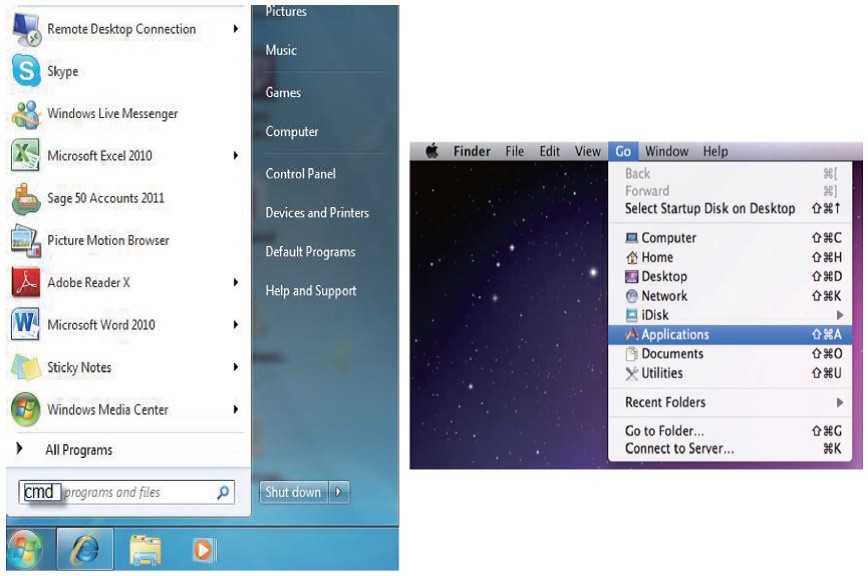 Once in the command line interface (CLI) type “telnet”, then the IPaddress of the unit and hit enter.Note: The IP address of the Scaler can be found under Ethernet Setup on the device’s OSD menu.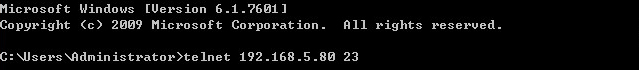 This will bring us into the device which we wish to control. Type “?” to lists all the available commands.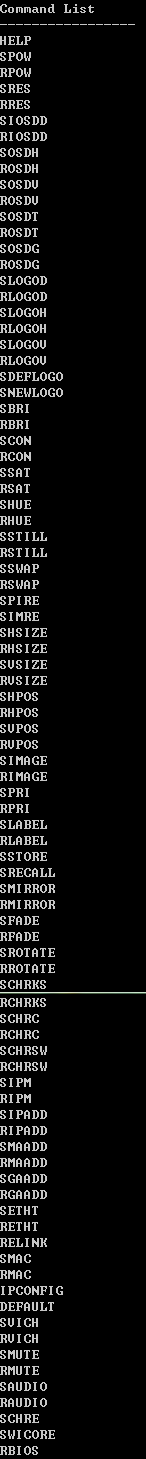 Type “IPCONFIG” To show all IP configurations. To reset the IP, type “IPMODE” to set static IP/DHCP (For a full list of commands, see Section 6.6).Note: All the commands will be not executed unless followed by a carriage return. Commands are case-insensitive. If the IP is changed then the IP Address required for Telnet access will also need to be change accordingly. A power relink is also required for every IP change.6.8 WebGUI ControlOn a PC/Laptop that is connected to an active network as theScaler, open a web browser and type device’s IP address on the web address entry bar. The browser will display the device’s Image Adjust, Output Resolution, and ... etc.Click on the ‘Image Adjust’ tab to control power, Window Mode and the windows settings.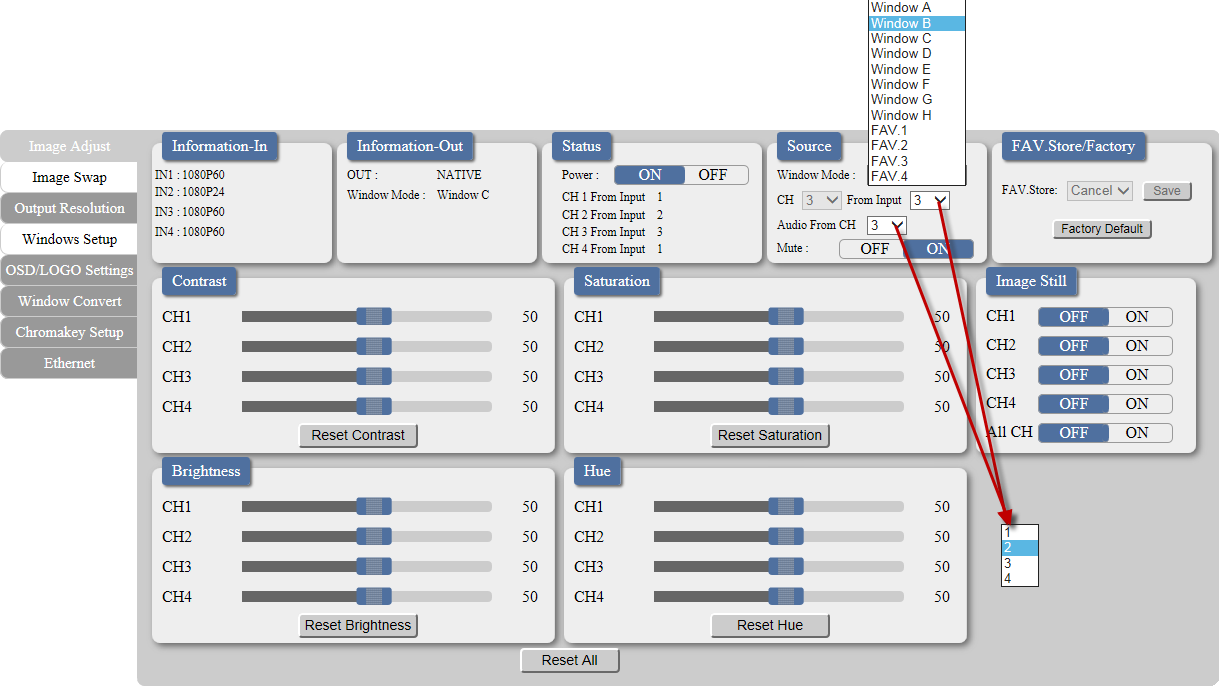 Click on 'Image Swap' to swap output channel's image displayinstantly.Note: This function is only available under window E~H.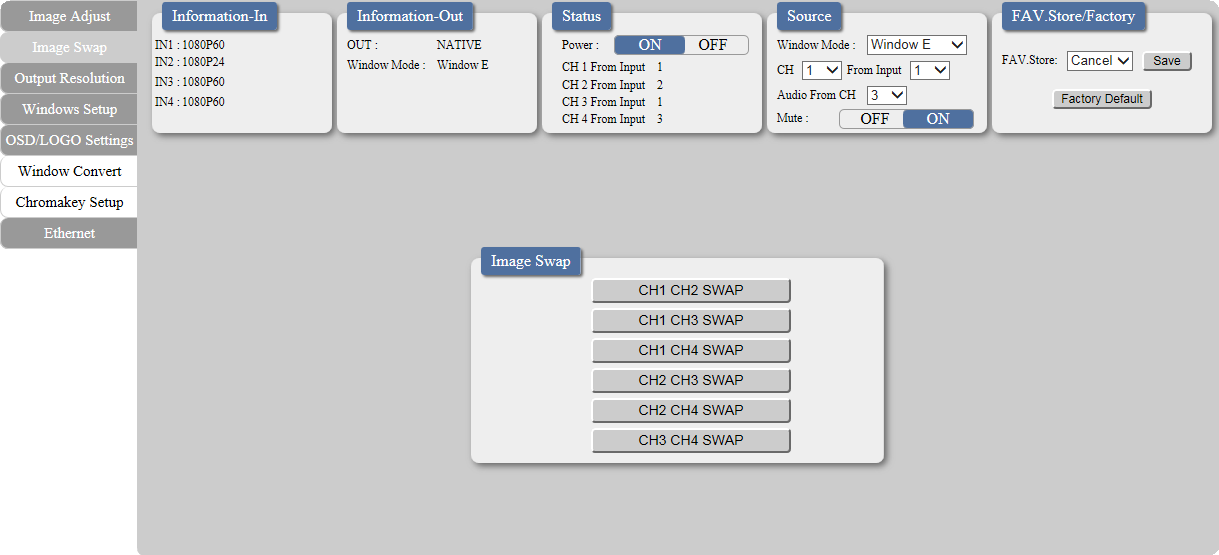 Click on the ‘Output Resolution’ tab to set the output display resolution.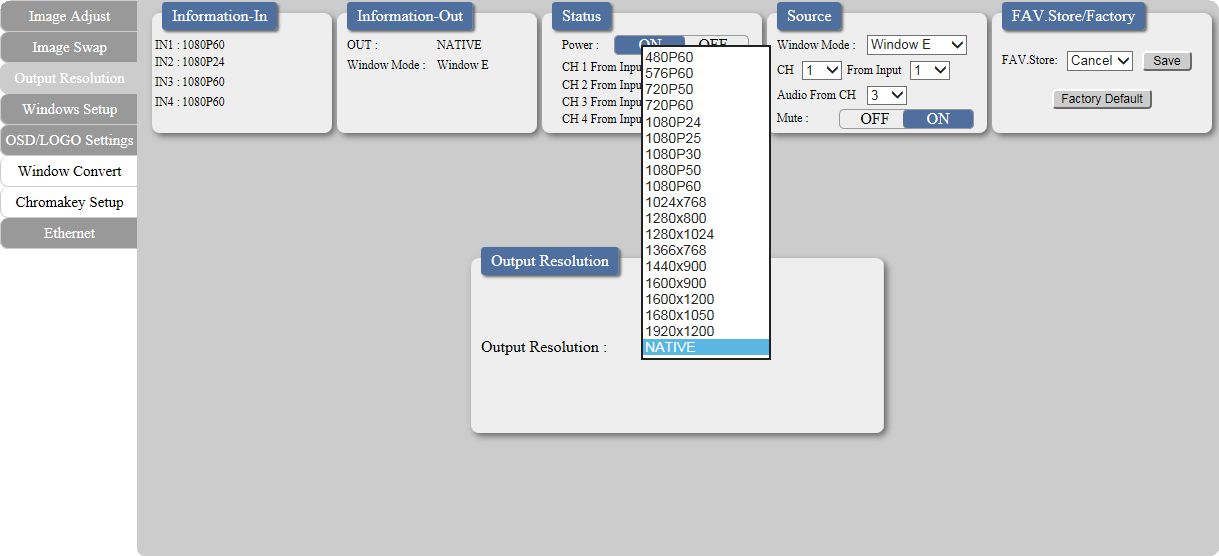 Clicking on the ‘Windows Setup’ tab to set the output display fomate.Note: This function is only available under window E~H.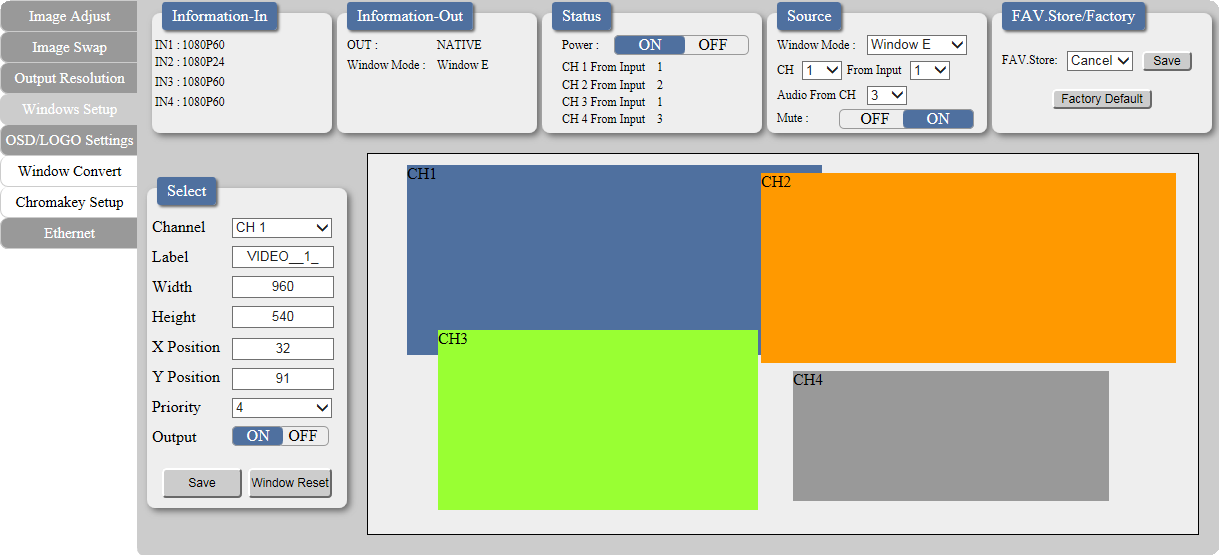 Clicking on the ‘OSD/LOGO Settings’ tab to set the OSD & LOGO's function and position. Load and upload logo can also be done under this page. Upload procedure please refers to section 6.2 USB SERVICE ONLY.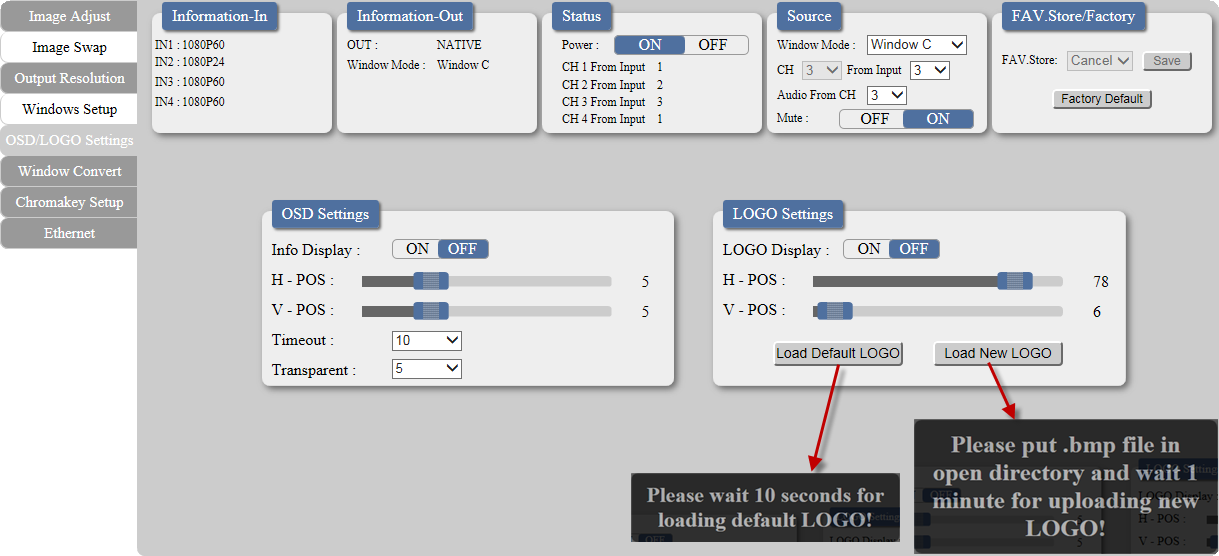 Clicking on the ‘Window Convert’ tab to set the output display angle.Note: This function is only available under window A~D.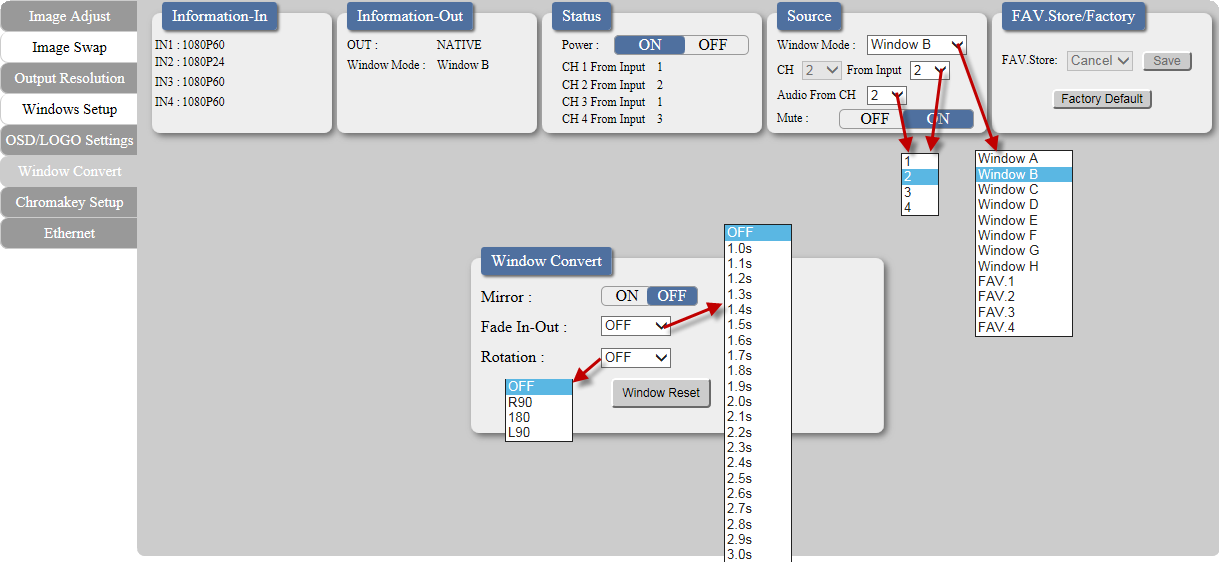 Clicking on the ‘Chromakey Setup’ tab to set the output display color.Note: This function is only available under window A~D.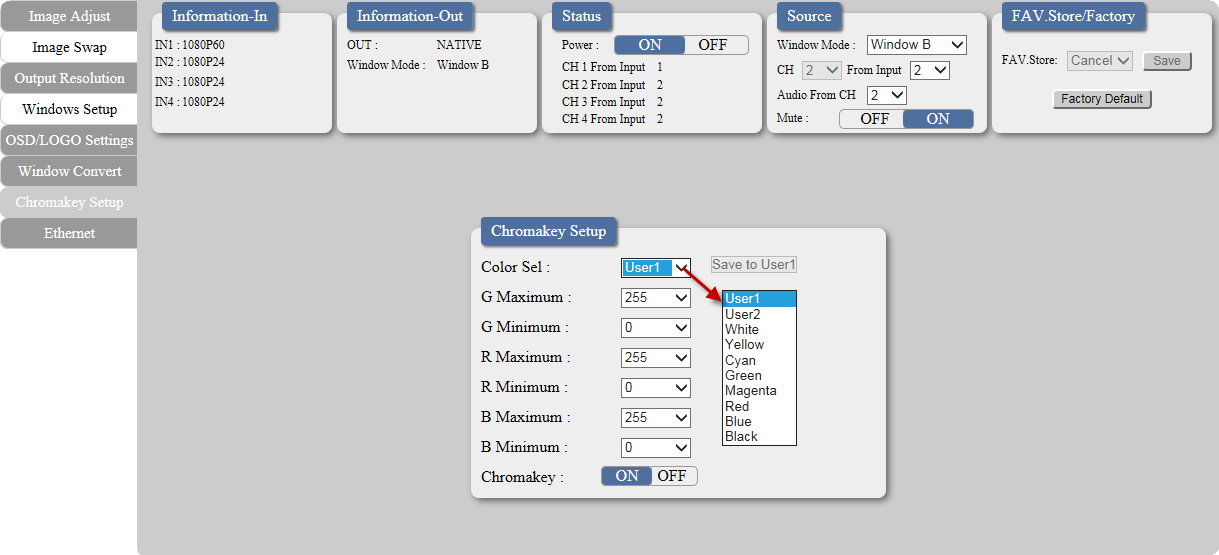 Clicking on the ‘Ethernet’ tab to reset the IP configuration. The system will ask for a reboot of the device every time when any of the settings is changed. The IP address needed to access the WebGUI control will also need to be changed accordingly on the web address entry bar.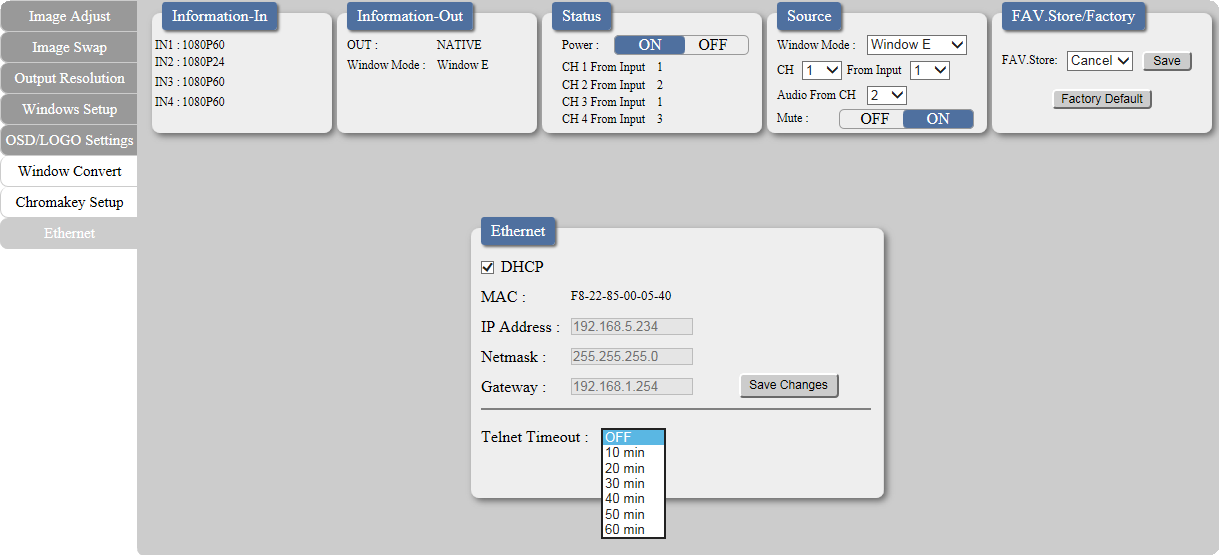 7. CONNECTION DIAGRAMHDMI Camera	Blu-ray Player	Set-top Box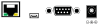 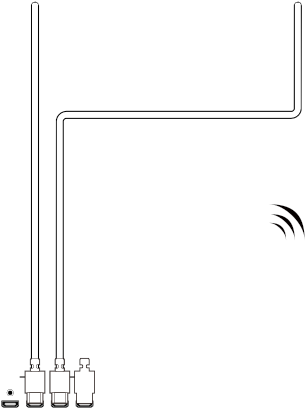 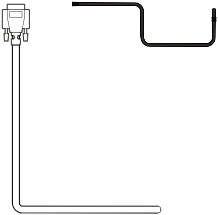 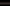 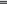 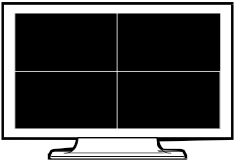 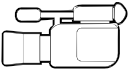 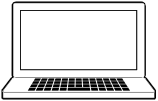 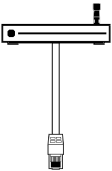 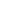 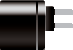 Games ConsoleHDMI Inputs4 3 2 1  RouterSmartphone or Tablet DeviceHDMI OUTCONTROLUSB SERVICE ONLYRS232                 DC 12VPowerSupplyHDMI OutputRS-232RS-232 Enabled PC/Laptop or Control SystemHDTVScreen Configurations:1 	2 	23	13 	4 	41 	1 	22 	3 	4 	3 	4Window E (POP)Window F (POP)Window G (PIP)Window H (POP)8. SPECIFICATIONSVERSION NO.   DATE (DD/MM/YY)   SUMMARY OF CHANGEVERSION NO.   DATE (DD/MM/YY)   SUMMARY OF CHANGEVERSION NO.   DATE (DD/MM/YY)   SUMMARY OF CHANGERDV107/10/15Preliminary ReleaseMAIN MENU1ST LAYER2ND LAYER3RD LAYERI/O SetupOutputResolution480P, 579P, 720P50/60,1080P24/25/30/50/60,1024x768, 1280x800,1280x1024, 1366x768,1440x900, 1600x900,1600x1200, 1680x1050,1920x1200, NATIVEI/O SetupOutputResolutionMenu ExitI/O SetupOutputWindowsWindow AI/O SetupOutputWindowsWindow BI/O SetupOutputWindowsWindow CI/O SetupOutputWindowsWindow DI/O SetupOutputWindowsWindow EI/O SetupOutputWindowsWindow FI/O SetupOutputWindowsWindow GI/O SetupOutputWindowsWindow HI/O SetupOutputWindowsWin Fav 1I/O SetupOutputWindowsWin Fav 2I/O SetupOutputWindowsWin Fav 3I/O SetupOutputWindowsWin Fav 4I/O SetupOutputWindowsMenu ExitI/O SetupOSD SettingsInfo DisplayOn/OffI/O SetupOSD SettingsH Offset0~20 (5)I/O SetupOSD SettingsV Offset0~20 (5)I/O SetupOSD SettingsTimeoutOff~50 (10)I/O SetupOSD SettingsTransparent0~10 (2)I/O SetupOSD SettingsMenu ExitI/O SetupLogo DisplayOn/OffI/O SetupLogo H-Pos0~74 (73)MAIN MENU1ST LAYER2ND LAYER3RD LAYERLogoSettingsLogo V-Pos0~68 (6)LogoSettingsLoad Def LogoOn/OffLogoSettingsLoad New LogoOn/OffLogoSettingsMenu ExitMenu ExitImageAdjustBrightnessAdjustCH10~100 (50)ImageAdjustBrightnessAdjustCH20~100 (50)ImageAdjustBrightnessAdjustCH30~100 (50)ImageAdjustBrightnessAdjustCH40~100 (50)ImageAdjustBrightnessAdjustValue ResetImageAdjustBrightnessAdjustMenu ExitImageAdjustContrastAdjustCH10~100 (50)ImageAdjustContrastAdjustCH20~100 (50)ImageAdjustContrastAdjustCH30~100 (50)ImageAdjustContrastAdjustCH40~100 (50)ImageAdjustContrastAdjustValue ResetImageAdjustContrastAdjustMenu ExitImageAdjustHue AdjustCH10~100 (50)ImageAdjustHue AdjustCH20~100 (50)ImageAdjustHue AdjustCH30~100 (50)ImageAdjustHue AdjustCH40~100 (50)ImageAdjustHue AdjustValue ResetImageAdjustHue AdjustMenu ExitImageAdjustSaturationCH10~100 (50)ImageAdjustSaturationCH20~100 (50)ImageAdjustSaturationCH30~100 (50)ImageAdjustSaturationCH40~100 (50)ImageAdjustSaturationValue ResetImageAdjustSaturationMenu ExitMAIN MENU1ST LAYER2ND LAYER3RD LAYERImage StillAdjustCH1On/OffImage StillAdjustCH2On/OffImage StillAdjustCH3On/OffImage StillAdjustCH4On/OffImage StillAdjustAll ChannelOn/OffImage StillAdjustMenu ExitImageSwapCH 1 CH 2 Swap.ImageSwapCH 1 CH 3 Swap.ImageSwapCH 1 CH 4 Swap.ImageSwapCH 2 CH 3 Swap.ImageSwapCH 2 CH 4 Swap.ImageSwapCH 3 CH 4 Swap.WindowSetupChannel1/2/3/4SelectSize Wxxx HxxxWidth UnitWindowSetupChannel1/2/3/4SelectSize Wxxx HxxxWidth TenWindowSetupChannel1/2/3/4SelectSize Wxxx HxxxWidth HundredWindowSetupChannel1/2/3/4SelectSize Wxxx HxxxHeight UnitWindowSetupChannel1/2/3/4SelectSize Wxxx HxxxHeight TenWindowSetupChannel1/2/3/4SelectSize Wxxx HxxxHeight HundredWindowSetupChannel1/2/3/4SelectSize Wxxx HxxxValue RestWindowSetupChannel1/2/3/4SelectSize Wxxx HxxxMenu ExitWindowSetupChannel1/2/3/4SelectPosition Wxxx HxxxWidth UnitWindowSetupChannel1/2/3/4SelectPosition Wxxx HxxxWidth TenWindowSetupChannel1/2/3/4SelectPosition Wxxx HxxxWidth HundredWindowSetupChannel1/2/3/4SelectPosition Wxxx HxxxHeight UnitWindowSetupChannel1/2/3/4SelectPosition Wxxx HxxxHeight TenWindowSetupChannel1/2/3/4SelectPosition Wxxx HxxxHeight HundredWindowSetupChannel1/2/3/4SelectPosition Wxxx HxxxValue RestWindowSetupChannel1/2/3/4SelectPosition Wxxx HxxxMenu ExitWindowSetupChannel1/2/3/4SelectImage OutputOn/OffMAIN MENU1ST LAYER2ND LAYER3RD LAYERPriority1~4Window ResetMenu ExitLabel SelectVideo 1Rename up to 9charactersLabel SelectVideo 2Rename up to 9charactersLabel SelectVideo 3Rename up to 9charactersLabel SelectVideo 4Rename up to 9charactersLabel SelectMenu ExitFavoursStoreFAV 1 StoreOn/OffFavoursStoreFAV 2 StoreOn/OffFavoursStoreFAV 3 StoreOn/OffFavoursStoreFAV 4 StoreOn/OffFavoursStoreMenu ExitMenu ExitWindowConvertChannel1/2/3/4ConvertMirrorOn/OffWindowConvertChannel1/2/3/4ConvertFade In-OutOff/1.0/1.1/1.2/1.3/1.4/1.5/1.6/1.7/1.8/1.9/2.0/2.1/2.2/2.3/2.4/2.5/2.6/2.7/2.8/2.9/3.0WindowConvertChannel1/2/3/4ConvertRotationL90/R90/180/OffWindowConvertChannel1/2/3/4ConvertWindow ResetWindowConvertChannel1/2/3/4ConvertMenu ExitMAIN MENU1ST LAYER2ND LAYER3RD LAYERChromakeySetup*User 1Minimum for R/G/B000~255 (233)ChromakeySetup*User 1Maximum for R/G/B222~255(255)ChromakeySetup*User 2Minimum for R/G/B000~255 (0)ChromakeySetup*User 2Maximum for R/G/B222~255(255)ChromakeySetup*WhiteMinimum for R/G/B000~255 (233)ChromakeySetup*WhiteMaximum for R/G/B222~255(255)ChromakeySetup*YellowMinimum for R/G/B000~255 (233/233/0)ChromakeySetup*YellowMaximum for R/G/B222~255(255/255/16)ChromakeySetup*CyanMinimum for R/G/B000~255 (233/0/233)ChromakeySetup*CyanMaximum for R/G/B222~255(255/16/255)ChromakeySetup*GreenMinimum for R/G/B000~255 (233/0/0)ChromakeySetup*GreenMaximum for R/G/B222~255(255/16/16)ChromakeySetup*MagentaMinimum for R/G/B000~255 (0/233/233)ChromakeySetup*MagentaMaximum for R/G/B222~255(16/255/255)ChromakeySetup*RedMinimum for R/G/B000~255 (0/233/0)ChromakeySetup*RedMaximum for R/G/B222~255(0/233/0)ChromakeySetup*BlueMinimum for R/G/B000~255 (0/0/232)ChromakeySetup*BlueMaximum for R/G/B222~255(16/16/255)ChromakeySetup*BlackMinimum for R/G/B000~255 (0)ChromakeySetup*BlackMaximum for R/G/B222~255(16)ChromakeySetup*SwitchOn/OffChromakeySetup*ExitIP ModeStatic/DHCPStatic SetIP/Mask/GateByte1 High192Byte2168Byte31Byte4 Low50MAIN MENU1ST LAYER2ND LAYER3RD LAYEREthernetSetupTime OutOFF/10/20/30/40/50/60 minEthernetSetupRe-LinkNo/YesEthernetSetupExitEthernetSetupStatic/DHCPIPLINKED/NOT LINKEDEthernetSetupIPIP/Mask/GateEthernetSetupMaskxxx. xxx. xxx. xxxEthernetSetupGatexxx. xxx. xxx. xxxEthernetSetupMacxxx. xxx. xxx. xxxEthernetSetupSink HDMI/DVIAudio SetupAudioSourceMute/CH1/2/3/4Sys ResetOn/OffInformationScreenHDMIInformationNativexxxxxxInformationF/W versionvx.xxInformationF/W UpgradeInformationMenu ExitMenu ExitCOMMAND	DESCRIPTIONCOMMAND	DESCRIPTIONPARAMETER?PRINTS ALL AVAILABLE RS-232/TELNET COMMANDS TO THE SCREENHELPPRINTS ALL AVAILABLE RS-232/TELNET COMMANDS TO THE SCREEN!SPOW 0/1SET THE UNIT POWERON/OFF0=OFF,1=ONRPOWSHOW CURRENT POWER STATESRES 0~18SET OUTPUT RESOLUTOIN(0) 480p 60Hz, (1) 576p50Hz,(2) 720p 50Hz, (3)720p 60Hz, (4) 1080p24Hz, (5) 1080p 25Hz, (6)1080p 30Hz, (7) 1080p50Hz, (8) 1080p 60Hz, (9) 1024x768 60Hz, (10) 1280x800 60Hz, (11) 1280x1024 60Hz, (12) 1366x768 60Hz, (13) 1440x900 60Hz, (14) 1600x900 60Hz, (15)1600x1200 60Hz, (16) 1680x1050 60Hz, (17)1920x1200 60Hz, (18) NativeRRESSHOW CURRENT OUTPUT RESOLUTIONSIOSDD 0/1ENABLE/DISABLE ONSCREEN INFORMATION DISPLAY0=OFF,1=ON (0)COMMAND	DESCRIPTIONCOMMAND	DESCRIPTIONPARAMETERRIOSDDSHOW INFORMATION OSD DISPLAY CURRENT STATESOSDH 0~20SET OSD HORIZONTALPOSITION0~20 (5)ROSDHSHOW OSD HORIZONTAL POSITION CURRENTSOSDV 0~20SET OSD VERTICALPOSITION0~20 (5)ROSDVSHOW OSD VERTICAL POSITION CURRENTSOSDT0, 5~50SET OSD DISPLAY TIME0=OSD OFFOSDTIME (5~50 sec) DEFAULT=10secROSDTSHOW OSD DISPLAY CURRENT TIMESOSDG 0~10SET OSD TRANSPARENT VALUE0~10 (5)ROSDGSHOW OSD TRANSPARENT CURRENT VALUESBRI N MSET BRIGHTNESS VALUE FOR INPUT CHANNELN=0/All, 1~4/CHANNEL M=0~100 (50)RBRISHOW BRIGHTNESS CURRENT VALUE FOR INPUT CHANNEL0=All, 1~4SCON N MSET CONTRAST VALUE FOR INPUT CHANNELN=0/All, 1~4/CHANNEL M=0~100 (50)RCONSHOW CONTRAST CURRENT VALUE!!0=All, 1~4COMMAND	DESCRIPTIONCOMMAND	DESCRIPTIONPARAMETERSSAT N MSET SATURTATION VALUE FOR INPUT CHANNEL!!N=0/All, 1~4/CHANNEL M=0~100 (50)RSATSHOW SATURTATION CURRENT VALUE0=All, 1~4SHUE N MSET HUE VALUE FOR INPUT CHANNELN=0/All, 1~4/CHANNEL M=0~100 (50)RHUESHOW HUE CURRENT VALUE0=All, 1~4SSTILL N MSET IMAGE STILLN=0/All, 1~4/CHANNELM=0/OFF, 1/ON(0)RSTILLSHOW IMAGE CURRENTSTILL STATUS0=All, 1~4SSWAP (0~5)SET OUTPUT IMAGE SWAP0= CH1 CH2 SWAP.1= CH1 CH3 SWAP.2= CH1 CH4 SWAP.3= CH2 CH3 SWAP.4= CH2 CH4 SWAP.5= CH3 CH4 SWAPRSWAPSHOW IMAGE CURRENT INPUT SOURCE0=CH1 CH2 CURRENT INPUT SOURCE1=CH1 CH3 CURRENT INPUT SOURCE2=CH1 CH4 CURRENT INPUT SOURCE3=CH2 CH3 CURRENT INPUT SOURCE4=CH2 CH4 CURRENT INPUT SOURCE5=CH3 CH4 CURRENT INPUT SOURCECOMMAND	DESCRIPTIONCOMMAND	DESCRIPTIONPARAMETERSPIRERESET BRIGHTNESS, CONTRAST, SATURTATION, HUE. ALL CHANNEL VALUE TO DEFAULESIMRE 1~4RESET BRIGHTNESS or CONTRAST or SATURTATION or HUE, VALUE TO DEFAULE1=BRIGHTNESS,2=CONTRAST,3=SATURTATION, 4=HUESHSIZE N MSET IMAGE HORIZONTAL SIZEN=1~4M=0~X HORZONTAL SIZE FOR CURRENT RESOLUTIONRHSIZESHOW IMAGE HORIZONTAL SIZE CURRENT VALUE1~4 CHANNEL HORIZONTAL SIZESVSIZE N MSET IMAGE VERTICAL SIZEN=1~4M=0~X VERTICAL PIXEL FOR CURRENT RESOLUTIONRVSIZESHOW IMAGE VERTICAL SIZE CURRENT VALUE1~4 CHANNEL VERTICAL SIZESHPOS N MSET HORIZONTAL POSITION OF SPECIFIED CHANNEL!!N=1~4M=0~X HORZONTAL PIXEL FOR CURRENT RESOLUTIONRHPOSSHOW IMAGE HORIZONTAL POSITION CURRENT VALUE!!1~4 CHANNEL HORIZONTAL POSITIONSVPOS N MSET VERTICAL POSITION OF SPECIFIED CHANNEL!!N=1~4M=0~X VERTICAL PIXEL FOR CURRENT RESOLUTIONCOMMAND	DESCRIPTIONCOMMAND	DESCRIPTIONPARAMETERRVPOSSHOW IMAGE VERTICAL POSITION CURRENT VALUE!!1~4 CHANNEL VERTICAL POSITIONSIMAGE N MSET OUTPUT CHANNEL IMAGE ON/OFF!!N= 1~4M=0/OFF, 1/ONRIMAGESHOW OUTPUT CHANNEL IMAGE CURRENT(0)=ALL CHANNEL, (1~4)=CHANNEL 1~4SPRI N MSET WINDOWS PRIORITYN= CHANNEL 1~4M= PRIORITY 1~4RPRISHOW WINDOWS PRIORITY0=ALL CHANNEL,1~4=CHANNEL 1~4SLABEL N MASSIGN A PRESET NAMEN= CHANNEL 1~4M= A~Z/0~9….RLABELSHOW PRESET NAME TO SCREEN!!0=ALL CHANNEL,1~4=CHANNEL 1~4SSTORE 1~4SAVE THE CURRENT WINDOW TO FAV1~FAV4.1~4= FAV1~FAV4SRECALL 1~12SET A OUTPUT WINDOWS TO WINDOWS A~WINDOWS FAV4.(1)WA, (2)WB, (3)WC, (4)WD, (5)WE, (6)WF, (7) WG, (8)WH, (9) FAV1, (10)FAV2, (11)FAV3, (12)FAV4.SMIRROR 0/1SET ENABLE/DISABLE MIRROR EFFECT0=OFF,1=ONRMIRRORSHOW MIRROR CURRENT TO SCREEN!!COMMAND	DESCRIPTIONCOMMAND	DESCRIPTIONPARAMETERSFADE 0~21SET FADE IN-OUT TIME(0) OFF, (1) 1.0 s, (2) 1.1 s, (3) 1.2 s, (4) 1.3 s, (5)1.4 s, (6) 1.5 s, (7) 1.6 s, (8) 1.7 s, (9) 1.8 s, (10)1.9 s, (11) 2.0 s, (12) 2.1 s, (13) 2.2 s, (14) 2.3 s, (15) 2.4 s, (16) 2.5 s, (17)2.6 s, (18) 2.7 s,(19) 2.8s, (20) 2.9 s, (21) 3.0 s (0)RFADESHOW FADE IN-OUT CURRENT TO SCREEN!!SROTATE 0~3SET VIDEO ROTATION VIDEO TO PRESET POSITIONS0=ROTATE OFF, 1=R90,2=180 3=L90(0)RROTATESHOW VIDEO ROTATION CURRENT TO SCREENSCHRKS 0~9SET CHROMAY KEY COLOR FOR CHROMA KEY!!(0)  USER1,(1)USER2,(2) White,(3)Yellow,(4) Cyan,(5) Green, (6) Magenta,(7) Red,(8) Blue,(9)Black(0)RCHRKSSHOW CHROMAKEY KEY COLOR CURRENT TO SCREEN!!SCHRC N MSET THE R,G,B COLOR RANGE FOR THE CHROMA KEYN=0~11, (0)USER1 G MAX, (1)USER1 G MIN, (2)USER1 R MAX, (3) USER1 R MIN (4)USER1 B MAX, (5)USER2 B MIN, (6)USER2 G MAX, (7) USER2 G MIN, (8)USER2B MAX, (9)USER2 B MIN (10)USER2 R MAX, (11) USER2 R MINM= VALUE 0~255COMMAND	DESCRIPTIONCOMMAND	DESCRIPTIONPARAMETERRCHRC 0~9SHOW CHROMAKEY CURRENT TO SCREEN(0)USER1,(1)USER2,(2) White,(3)Yellow,(4) Cyan,(5) Green, (6) Magenta,(7) Red,(8) Blue,(9)BlackSCHRSW 0/1SET ENABLE/DISABLE CHROMAKEY EFFECT0=OFF, 1=ON (0)RCHRSWSHOW CHROMAKEY EFFECT CURRENT TO SCREENSIPM 0/1SET IP MODE TO DHCPOR STATI0=0DHCP, 1=STATIC (1)RIPMSHOW CURRENT IP MODE TO SCREENSIPADD NSET STATIC IP ADDRESSN=0~255RIPADDSHOW STATIC CURRENT IP ADDRESS TO SCREENSMAADD NSET STATIC SUBNET ADDRESSN=0~255RMAADDSHOW STATIC CURRENT SUBNET ADDRESS TO SCREENSGAADD NSET STATIC GATEWAY ADDRESSN=0~255RGAADDSHOW STATIC CURRENT GATEWAY ADDRESS TO SCREENCOMMAND	DESCRIPTIONCOMMAND	DESCRIPTIONPARAMETERSETHT 0~6SET ETHERNET TIMEOUT!!(0)OFF, (1)10 MINUTE, (2)20 MINUTE, (3)30MINUTE, (4)40 MINUTE, (5)50 MINUTE, (6)60MINUTE.(0)RETHTSHOW ETHERNET TIMEOUT CURRENT TO SCREENRELINKRELINK THE UNIT IN 2SECONDSSMAC 0~9,  A~FSET MAC ADDRESS!!0~9, A~FRMACSHOW CURRENT MAC ADDRESS TO SCREENIPCONFIGSHOW ETHERNET ADDRESS TO SCREENDEFAULTRESET THE UNIT TO FACTORY DEFAULTSSVICH N MSET OUTPUT VIDEO CHANNEL TO SPECIFIED SOURCE!!N=0~4, 0=ALL CHANNEL, 1~4=OUTPUT CHANNELM=1~4 VIDEO SOURECRVICHSHOW OUTPUT CHANNEL THE VIDEO SOURECSMUTE 0/1SET MUTE AUDIO0=MUTE, 1= UNMUTED(1)RMUTESHOW CURRENT MUTE TO SCREEN!!SAUDIO 1~4SET OUTPUT AUDIO TO SPECIFIED SOURCE1~4=INPUT AUDIOCOMMAND	DESCRIPTIONCOMMAND	DESCRIPTIONPARAMETERRAUDIOSHOW OUTPUT AUDIO SOURCE TO SCREENSCHRE 0~4RESET THE WINDOWS E ~ WINDOWS FAV4CH1~CH4 SETTINGS TO FACTORY DEFAULTS0=RESET ALL CHANNEL,1~4=RESET CHANNEL1~4SWICORERESET THE WINDOWS A~ WINDOWS D SETTINGS TO FACTORY DEFAULTSRBIOSSHOW BIOS VERSION TO SCREENRLOGODSHOW DISPLAY LOGO CURRENT STATESLOGOD 0/1ENABLE/DISABLE DISPLAY LOGO0=OFF, 1=ONRLOGOHSHOW LOGO HORIZONTAL POSITION CURRENTSLOGOH NSET LOGO HORIZONTALPOSITIONN=HORZONTAL PIXEL FOR CURRENT RESOLUTIONRLOGOVSHOW LOGO VERTICAL POSITION CURRENTSLOGOV NSET LOGO VERTICALPOSITIONN=VERTICAL PIXEL FOR CURRENT RESOLUTIONSDEFLOGOLOAD DEFAULT LOGOSNEWLOGOLOAD NEW LOGOVideo Bandwidth225MHz/6.75GbpsInput Ports4 x HDMIOutput Port1 x HDMISupports Input ResolutionPC: VGA~WUXGA, HD: 480i~1080pSupports Output Resolution1080p@60HDMI Input Cable DistanceUp to 15M/1080p@12 bitsHDMI Output Cable DistanceUp to 15M/1080p@8 bitsSupports Sampling Rate32~192kHzESD ProtectionHuman body model:±8kV (air-gap discharge)±4kV (contact-gap discharge)Power Supply12V/3A DC (US/EU standards, CE/FCC/ULcertified)Dimensions436mm(W) x 247mm(D) x 44mm(H)Weight2200 gChassis MaterialAluminumSilkscreen ColorBlackOperating Temperature0 ˚C ~  40 ˚C / 32 ˚F ~ 104 ˚FStorage Temperature−20˚C ~ 60 ˚C / −4 ˚F ~ 140 ˚FRelative Humidity20 ~ 90 % RH (non-condensing)Power Consumption18 WHDMI SUPPORTED RESOLUTIONS	INPUT	OUTPUTHDMI SUPPORTED RESOLUTIONS	INPUT	OUTPUTHDMI SUPPORTED RESOLUTIONS	INPUT	OUTPUT640x480@60,72,75,85800x600@56,60,72,75,851024x768@60,70,75,85V@601360x768@601280x768@60,751280x800@601280x1024@60,75V@601366x768@601440x900@601600x900@601600x1200@601680x1050@601920x1200@60480i60576i50480p60576p50720p50720p601080i501080i601080p241080p251080p301080p501080p60